Приложение № 2Заявка на участие в мероприятиях проекта «Бизнес-школа «Women in business»___________________________________________________________________(Фамилия, имя, отчество)Возраст __________________________________________________________________________Телефон: ______________________________________________________________________e-mail: _________________________________________________________________________адрес: ___________________________________________________________________________Наличие бизнес-идеи ______________________________________________________________(да/нет)Предполагаемая сфера деятельности (при наличии бизнес-идеи)__________________________ _________________________________________________________________________________* Согласие на получение информации по каналам связи:* Поля, обязательные для заполнения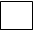 Я хочу получать информацию о мероприятиях КУ г. Омска «Центр поддержки предпринимательства» по указанному выше номеру телефона (телефонные звонки, сообщения WhatsApp, Telegram): _________________________. Я хочу получать информацию о мероприятиях КУ г. Омска «Центр поддержки предпринимательства» по указанному выше e-mail: ________________________ .__________________________________________                          (Подпись)                                          (Дата)